Personal Loan Agreement Form Template Word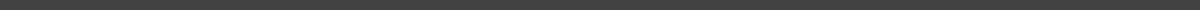 Lender Details:Full Name: ___________________________Contact Info: ________________________Address: _____________________________Borrower Details:Full Name: ___________________________Contact Info: ________________________Address: _____________________________Loan Information:Principal Amount: $____________________Annual Interest Rate: _________________%Disbursement Date: ____________________Repayment Schedule: ___________________Collateral Description (if any):Consent & Signatures:Lender's Signature: ___________________ Date: ___________Borrower's Signature: __________________ Date: ___________